I don’t think I uploaded the info correctly, so please find the links and message formatting below if needed. Thanks so much for all of your help!Link to page for 2023 Dental Fall WeekendUFCD Dental Fall Weekend » College of Dentistry » University of Florida (ufl.edu)Link to reunion webpage containing photosUFCD Dental Fall Weekend » College of Dentistry » University of Florida (ufl.edu)Link to Academy of Alumni & FriendsAcademy of Alumni & Friends Board & Class Leaders » College of Dentistry » University of Florida (ufl.edu)Link to surveyQualtrics Survey | Qualtrics Experience Management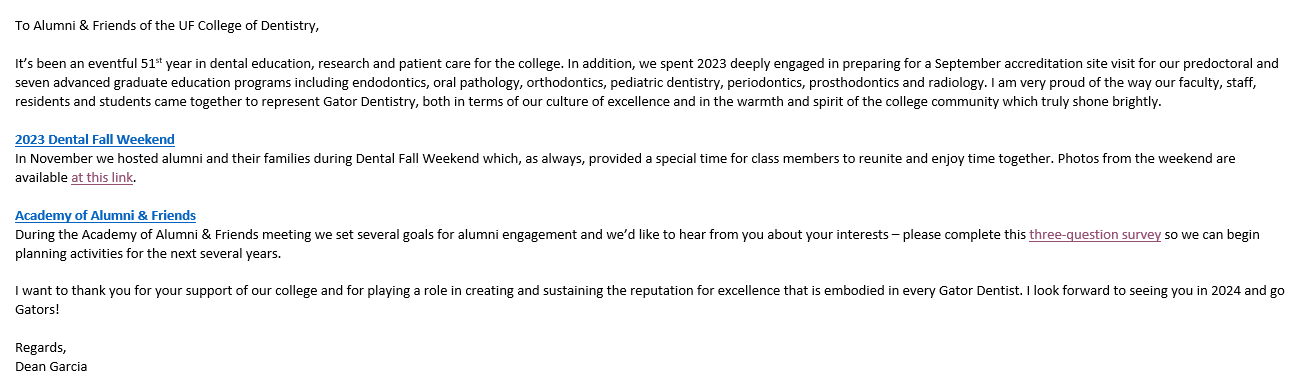 